Рабочая программа на 2016-2017 учебный годк дополнительной общеобразовательной общеразвивающей программе«Скрапбукинг»Форма реализации программы – очнаяГод обучения – первыйНомер группы - 2Возраст обучающихся: 9-13 летг.ЕнисейскПояснительная записка        Программа «Скрапбукинг» разработана в соответствии с проектом  Приказа Министерства образования и науки Российской Федерации «Об утверждении порядка организации и осуществления образовательной деятельности по дополнительным общеобразовательным программам»        Программа «Скрапбукинг» является модифицированной образовательной программой дополнительного образования детей. Программа предполагает развитие у детей художественного вкуса и творческих способностей. Творческие способности определяются как способности к созданию оригинального продукта, изделия, в процессе работы над которыми самостоятельно применены усвоенные знания, умения, навыки, проявляются хотя бы в минимальном отступлении от образца индивидуальность, творчество.        Одной из главных задач обучения и воспитания детей на занятиях прикладным творчеством является развитие творческой культуры ребенка (развитие творческого нестандартного подхода к реализации задания, воспитание трудолюбия, интереса к практической деятельности, радости созидания и открытия для себя что-то нового).Занятия скрапбукингом  помогают сформировать у ребенка  новое  мышление, способствуют развитию  визуальной культуры, навыков и умений  художественного творчества, развивают мелкую моторику, способствуют привитию аккуратности, развивают индивидуальнось, способствуют формированию успешности. Особенности обучения в текущем году по ДООП:В данной группе присутствуют обучающиеся, уже знакомые с таким видом творчества как скрапбукинг. По - этому программой предусмотрены задания повышенной сложности, а так же большее количество персональных выставок.Содержание программы на протяжении всего учебного года предусматривает участие в выставках, как общих, тематических, так и индивидуальных. Участие в конкурсах происходит неразрывно с учебным процессом – конкурсы предлагаются дистанционные. Специфика данной программы состоит в том, что занятия скрапбукингом и кардмэйкингом предусматривает создание сувенирной продукции( открытки, коробочки, альбомы и прочее) по - этому в течении года идет творческая подготовка к основным праздникам России. И по – этому, в связи с общественным заказом  программой предусматривается ряд занятий направленных на изготовление сувенирной продукции ( открытки и альбомы) в рамках учебных тем. Работа над общественным заказом начинается накануне каждого праздника, и неразрывно соседствует с темами, запланированными в учебно-тематическом планировании. То - есть, наряду с изучением основных стилей, правил,  технологий идет попутная подготовка к предстоящим праздникам в виде создания сувенирной продукции. В разделе «Тематическая открытка» некоторые темы были перемещены и заменены в связи с вышеописанной причиной.В разделе «стили скрапбукинга» наряду с изучением основных стилей идет подготовка к праздникам, и создание тематических открыток в изучаемом стиле.Программой предусмотрено так же проведение творческих мастер-классов и ярмарок, руководителями которых являются сами обучающиеся. Время изучения тематических блоков (разделов) на протяжении учебного года остается неизменным.Цель  программы: Развитие творческих способностей и креативного мышления, раскрывающие потенциал каждого ребенка в процессе совершенствования новой современной техники  скрапбукинг.Задачи: - Познакомить детей с основными понятиями и базовыми стилями скрапбукинга;- Формировать у детей практические навыки работы в технике скрапбукинг;-  Закреплять умения  обращения с простейшими орудиями труда:- Учить создавать сувенирные изделия, альбомы, открытки ручной работы в технике скрапбукинг соответствующего качества.- Способствовать развитию психических процессов (память, внимание, глазомер, мелкая моторика рук, образное и логическое мышление, воображение) детей;- Развивать художественный вкус, творческие способности и фантазию детей на основе знаний, умений и навыков;.- Развитие самостоятельности.- Воспитывать интерес к работе в технике скрапбукинг;- Воспитание трудолюбия учащихся;-Развивать умение руководить творческим процессом;-Воспитывать культуру дарения подарка, ценность праздников- Формировать культуру труда, учить аккуратности, умению бережно и экономно использовать материал, содержать в порядке рабочее место;-В  терпения, усидчивости, чувства удовлетворения от совместной работы, чувства взаимопомощи и коллективизма.Сроки реализации программы. Программа рассчитана на 1 год обучения. 144 часа за весь курс. Согласно расписанию в неделю проводится 4 занятия, в день 2 занятия, 1 занятие – 45 минут. Перемена 10 минут.	Формы занятий:-  Индивидуальные, фронтальные, групповые, работа в паре. Выбор данных форм занятий обусловлен спецификой программы – некоторые виды предлагаемой деятельности на занятии следует проводить в паре или группе (например окрашивание, состаривание бумаги и т.д. –где требуется наличие общих ресурсов).Ожидаемые результаты реализации программы:Пройдя курс обучения, обучающиеся должны знать:-Правила безопасности работы;-Историю возникновения скрапбукинга;-Виды материалов, применяемые в работе по скрапбукингу;-Общие сведения о художественном моделировании;-Понятие о стилях техники скрапбукинг;-Способы раскладки материалов на бумаге (составление эскиза);-Приёмы работы с бумагой, картоном, ножницами, фигурными дыроколами;-Технологию изготовления открыток и фотоальбомов;-Термины, применяемые при работе в данной технике;себестоимость продуктов труда.    -Где найти сведения и полезную информацию, приобрести материалы для творчестваУчащиеся должны уметь:-Подбирать материалы и отделку для изготовления изделия;-Изготавливать шаблоны из картона;-Пользоваться фигурными ножницами, компостерами, дыроколами;-Пользоваться двусторонним скотчем и клеевыми материалами;-Пользоваться штампами и штемпельными подушками;-Подбирать необходимые материалы для изготовления открыток;-Выполнить эскиз открытки на бумаге;-Выполнять открытки по различной тематике;-Выполнять оформление фотоальбомов;-Использовать различные стили при изготовлении изделий в технике скрапбукинг;-Определять качество готового изделия;-Оформлять заказы в интернет- магазинах;-Уметь подбирать необходимый материал, среди множества предложенного.      Оценка знаний обучающихся проводится в процессе наблюдения  во время занятий, во время собеседований с преподавателем, по результатам итоговой аттестации, выставкам и конкурсной и по результатам участия в конкурсах.     Итоговый контроль проводится в конце учебного года. Формой контроля усвоения учебного материала является участие детей в отчетных выставках и участие в тематических  выставках, конкурсах и фестивалях по декоративно-прикладному искусству различного уровня, тестирование.  При оценке качества выполняемых заданий осуществляется дифференцированный подход. Сложность заданий и уровень их исполнения зависит как от возраста, так и от индивидуальных особенностей и  способностей каждого ребёнка.Методическое обеспечение Календарный учебно-тематический планпо дополнительной общеобразовательной общеразвивающей программе«Скрапбукинг»на 2016-2017 учебный годЛитература1.  Барадулина В. А. Основы художественного ремесла. Москва. «Просвещение». 1987 год.2.  Гибсон Р. Поделки. Папье – маше. Бумажные цветы. «Росмэн». Москва. 1996 год.3. Гибсон Р., Тайлер Д. Веселое рождество. «Росмэн». Москва. 1996 год.4.  Гликина Н.А. Изысканные букеты и цветовые композиции для украшения одежды и интерьера– М.: АСТ; СПб.: Сова, 2007.-30 с.5. Джексон Джун. Поделки из бумаги. «Росмэн». Москва. 1996 год.6. Лахман Т. Н. Рамки для любимых фотографий. 1988 год.7.  Ламмель Марина Знаменитые шедевры. Коллажи из постеров, календарей и обоев. – М.: АРТ-РОДНИК, 2007.- 20 с.8.  Мелик – Пашаев А. А., Новлянская З. Н. Ступеньки к творчеству. «Искусство в школе». Москва. 1995 год.9.  Скрипко Л. Е. Текстильная аппликация на плоскости. 10.  Филиппенко Ю. А. Коллаж на занятиях ДПИ. Журнал «ИЗО» №2 . 11. Энциклопедия художника. –М.: Внешсигма: АСТ, 2000 – 253 с.интернет-ресурсы:1.	http://ru.wikipedia.org2.	http://www.memuaris.ru3.	http://rus-scrap.ru/notes/skrapbooking.html4.	http://scrapnews.net5.	http://scrapbookingschool.ru/МУНИЦИПАЛЬНОЕ АВТОНОМНОЕ ОБРАЗОВАТЕЛЬНОЕ УЧРЕЖДЕНИЕДОПОЛНИТЕЛЬНОГО ОБРАЗОВАНИЯ ДЕТЕЙ«ЦЕНТР ДОПОЛНИТЕЛЬНОГО ОБРАЗОВАНИЯ»г. ЕНИСЕЙСКА КРАСНОЯРСКОГО КРАЯ(МАОУ ДОД ЦДО)Рекомендована решениемметодического советаМАОУ ДОД ЦДОот 15.09.2016 г.Протокол №2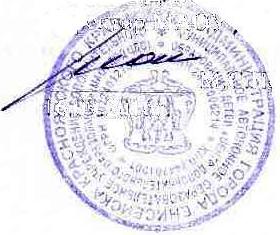 УТВЕРЖДАЮДиректор МАОУ ДОД ЦДО____________ М.С.Пожога16.09.2016г.Составитель:Калинина Е.М.,педагог дополнительного образования МАОУ ДОД ЦДОРаздел программыФормы занятийПриемы и методы организации образовательного процесса (в рамках занятия)Дидактический материалТехническое оснащениеФормы подведения итоговI.ВведениеГрупповые,подгрупповые, экскурсия в выставочный залНаглядные, словесные, анализ рисунков, использование изобразительных, музыкальных и видео образов. Образы творческих работ детей предыдущих лет, работ мастеров скрапбукинга, робот педагога. Презентация о скрапбукинге.Компьютер, проектор, фотоаппаратБеседа, кроссвордII.МатериаловедениеГрупповые,индивидуальные формы работы во время практической, Словесный метод, наглядный метод. Дидактическая игра Рассматривание книг, Дидактическая игра «Узнай по описанию». Практиктический метод. Метод педагогического показа.Плакаты по технике безопасности.Презентация. Образцы работ. Различные инструменты и материалы по скрапбукингу. Книги и интернет- ресурсы с фотографиями изделий из холодного фарфора, изделия из холодного фарфора,  мастер- классы по изготовлению цветов из бумаги(презентации), краски для мармарирования, салфетки для изготовления  бумаги, материалы для изготовления фарфора. Акриловый декор. Коробочки различной формы, развертки коробочек, схемы получения разверток.Компьютер, проектор, фотоаппарат, магнитофон, подключение к интернету.Беседа, анализ  прооделанной работы. Анализ творческих работ, анализ оформления альбома.III, IV Базовые техники стили скрапбукингаЗанятие в группе, индивидуальное консультирование во время практической работы и после занятий, работа с родителями.Метод упражнений. Словесный метод, наглядный метод, метод проблемных ситуаций, практический метод.  Дидактические игры на закрепление знаний, полученных ранее. Организация выставок, метод поощрения, актуализации знаний. Образцы работ , выполненных в изучаемых стилях и техниках. Презентации по данным  техникам и стилям. Интернет- ресурсы.  Толковый словарь, словарь иностранных слов.  Инструменты и материалы для скрапбукинга. Плакаты по техники безопасности. Технологические карточки для индивидуальной работы.Компьютер, фотоаппарат, доступ к ресурсам интернетАнализ готового произведения, кроссворд, тестирование, анализ изготовленныхх работV.Технология создания тематических открытокИндивидуальное консультирование во время практической, фронтальная работа. упражнения- Метод педагогического показа,  метод упражнений, практический метод, индивидуального консультирования,  дидактической игры, выставки, беседа, РассказпоощренияПлакаты по технике безопасности, коллекция бумаги, коллекция промышленных открыток тематических, коллекция тематических открыток, выполненных своими руками, открытки в разных стилях. Шаблоны и заготовки открыток.  Эскизы. Технологические карты. Схемы. Презентация. Каталоги.Компьютер, фотоаппарат, стенд для итоговой выставки работ, интернет- ресурсыАнализ работ, выставка, викторинаVI Технология создания подарочных упаковокГрупповое, индивидуальная, фронтальная.КонсультированиеСамостоятельная работанаглядный, словесный (рассказ, беседа), практический, педагогического показа, поощрения, консультирование, анализ. Таблицы по технике безопасности, образцы упаковок промышленных и сделанных своими руками, презентации, интернет- ресурсы, технологические карты.Компьютер, проектор, интернетАнализ изготовленных работ, мини- выставка.VIIТехнология создания альбомаКонсультирование, фронтальная групповая работа,практическая работа индивидуально, парнаяБеседа, самостоятельных действий, практический, наглядный, педагогический показ, поощренияконсультирование.Таблицы по технике безопасности, таблицы с этапами работы, технологические индивидуальные карты, инструменты  и материалы для работы, образцы альбомов, интернет – ресурсы, план самостоятельной работы, презентации.Интернет, компьютер,проектор. доскаАнализ  изделий, беседа, кроссвордVIIIИтоговоеГрупповая, выставочная, обсуждениеАнализ, наглядности, беседа, поощрения, Выставочный стенд, лирические музыкальные произведения, сценарий праздникаКомпьютер, проекторВыставка, защита работ№ п/пДата проведения занятияТема занятияКоличество часовКоличество часовМесто проведения Форма контроля№ п/пДата проведения занятияТема занятиятеорияпрактикаМесто проведения Форма контроля105.09Что такое скрапбукинг0,50,5ЦДООпрос205.09Что такое кардмэйкинг0,50,5ЦДООпрос307.09Инструменты для работы11ЦДОНаблюдение412.09Материалы для работы (промышленные материалы)11ЦДОНаблюдение514.09Материалы, изготовленные своими руками11ЦДОНаблюдение, оценка результата619.0921.09Цветы и элементы из холодного фарфора13ЦДОНаблюдение, оценка результата726.09Цветы из бумаги0,51,5ЦДОНаблюдение, оценка результата828.09Изготовление бумаги своими руками (состаривание) 11ЦДОНаблюдение, оценка результата903.10Мармарирование промышленными красками, мармарирование монотипией масляными красками)11ЦДОНаблюдение, оценка результата1005.10Использование салфеток для создания бумаги11ЦДОНаблюдение, оценка результата1110.10Бумага из салфеток и растений11ЦДОНаблюдение, оценка результата1212.10Акриловый декор11ЦДОНаблюдение, оценка результата1317.1019.10Изготовление заготовок  коробочек(развертки коробок, шкатулочек, бонборьерок, домиков, пакетиков)13ЦДОНаблюдение, оценка результата1424.10 Дистрессинг11ЦДОНаблюдение, оценка результата1526.10Штампинг11ЦДОНаблюдение, оценка результата1631.10Коллаж0,50,5ЦДОНаблюдение, оценка результата1731.10Аппликация0,50,5ЦДОНаблюдение, оценка результата1802.1107.1109.11Базовые стили.Vintage (Ложностаринный стиль).15ЦДОНаблюдение, оценка результата, тематическая выставка1914.1116.1121.11Heritage (Наследие)15ЦДОНаблюдение, оценка результата, тематическая выставка2023.1128.1130.11European.15ЦДОНаблюдение, оценка результата, тематическая выставка2105.1207.1212.12American15ЦДОНаблюдение, оценка результата, тематическая выставка2214.1219.1221.12Shabby chic . С новым годом открытка15ЦДОНаблюдение, оценка результата, тематическая выставка2326.1216.0118.01Clean and Simple15ЦДООпрос2423.0125.0130.01Mixed media15ЦДОНаблюдение2501.02Правила построениякомпозиции.0,50,5ЦДОНаблюдение2601.02Составление эскиза.0,50,5ЦДОНаблюдение, оценка результата2706.02Подбор материалов.0,5 0,5ЦДОНаблюдение, оценка результата2806.02Изготовление шаблоновОткрыток. (стандарт и не стандарт корочки)0,50,5ЦДОНаблюдение, оценка результата2908.02С днем рождения0,51,5ЦДОНаблюдение, оценка результата3013.02Поздравляю0,51,5ЦДОНаблюдение, оценка результата3115.02С юбилеем0,51,5ЦДОНаблюдение, оценка результата3220.02С 23 фвраля0,51,5ЦДОНаблюдение, оценка результата3322.02Моей подруге, другу 0,51,5ЦДОНаблюдение, оценка результата3427.02С днем победы0,51,5ЦДОНаблюдение, оценка результата3501.03С 8 марта0,51,5ЦДОНаблюдение, оценка результата3606.0313.03Самостоятельная творческая работа по созданию открыток в выбранном стиле  13ЦДОНаблюдение, оценка результата3715.0120.03Чайный домик, пасхальный домик12ЦДОНаблюдение, оценка результата3820.0322.03Шоколадница0,51,5ЦДОНаблюдение, оценка результата3922.0327.03Коробочка - альбом12ЦДОНаблюдение, оценка результата, тематическая выставка4029.03Виды альбомов и техники10ЦДОНаблюдение, оценка результата, тематическая выставка4129.03Этапы изготовления альбома.10ЦДОНаблюдение, оценка результата, тематическая выставка4203.04Подбор материала01ЦДОНаблюдение, оценка результата, тематическая выставка4303.0405.04Изготовление корочки0,52,5ЦДОНаблюдение, оценка результата, тематическая выставка4410.04Изготовление страниц0,51,5ЦДОНаблюдение, оценка результата4512.04Переплет0,51,5ЦДОНаблюдение, оценка результата4617.04декор0,51,5ЦДОНаблюдение, оценка результата, тематическая выставка4719.0424.04Мини альбом. С праздником Победы13ЦДОНаблюдение, оценка результата, тематическая выставка4826.0403.05Альбом для кулинарных записей24ЦДОНаблюдение, оценка результата, тематическая выставка4910.0515.05Корочка для альбома13ЦДОНаблюдение, оценка результата, тематическая выставка5017.0522.0524.0529.05 Самостоятельная проектная работа0,57,5ЦДОНаблюдение, оценка результата, 5131.05Итоговая аттестация, выставка, обсуждение20ЦДОИтоговая выставка